PREMIO PERIODISMO 2023
Minuta para profesionales anexa al proyecto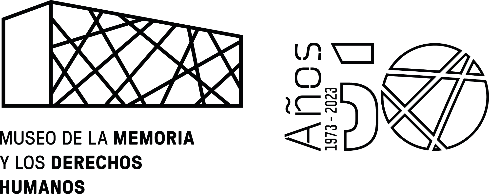 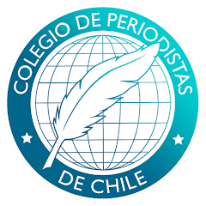 